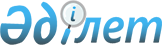 Об определении специально отведенных мест для осуществления выездной торговли
					
			Утративший силу
			
			
		
					Постановление акимата Шемонаихинского района Восточно-Казахстанской области от 2 сентября 2019 года № 271. Зарегистрировано Департаментом юстиции Восточно-Казахстанской области 5 сентября 2019 года № 6135. Утратило силу постановлением акимата Шемонаихинского района Восточно-Казахстанской области от 9 марта 2022 года № 65
      Сноска. Утратило силу постановлением акимата Шемонаихинского района Восточно-Казахстанской области от 09.03.2022 № 65 (вводится в действие по истечении десяти календарных дней после дня его первого официального опубликования)
      Примечание ИЗПИ.
      В тексте документа сохранена пунктуация и орфография оригинала.
      В соответствии с подпунктом 4-2) пункта 1 статьи 31 Закона Республики Казахстан от 23 января 2001 года "О местном государственном управлении и самоуправлении в Республике Казахстан", статьями 8, 27 Закона Республики Казахстан от 12 апреля 2004 года "О регулировании торговой деятельности", статьей 27 Закона Республики Казахстан от 6 апреля 2016 года "О правовых актах", приказом исполняющего обязанности Министра национальной экономики Республики Казахстан от 27 марта 2015 года № 264 "Об утверждении Правил внутренней торговли" (зарегистрирован в Реестре государственной регистрации нормативных правовых актов за номером 11148), акимат Шемонаихинского района ПОСТАНОВЛЯЕТ:
      1. Определить специально отведенные места для осуществления выездной торговли на территории Шемонаихинского района, согласно приложению к настоящему постановлению.
      2. Признать утратившим силу постановление акимата Шемонаихинского района от 31 марта 2015 года № 92 "Об определении мест для осуществления выездной торговли" (зарегистрировано в Реестре государственной регистрации нормативных правовых актов за номером 3915, опубликовано 6 мая 2015 года в газете "ЛЗ Сегодня").
      3. Государственному учреждению "Аппарат акима Шемонаихинского района" в установленном законодательством Республики Казахстан порядке обеспечить:
      1) государственную регистрацию настоящего постановления в Департаменте юстиции Восточно-Казахстанской области;
      2) размещение настоящего постановления на интернет-ресурсе акима Шемонаихинского района.
      4. Контроль за исполнением настоящего постановления возложить на заместителя акима района Горькового Д.А. 
      5. Настоящее постановление вводится в действие по истечении десяти календарных дней после дня его первого официального опубликования. Специально отведенные места для осуществления выездной торговли на территории Шемонаихинского района
					© 2012. РГП на ПХВ «Институт законодательства и правовой информации Республики Казахстан» Министерства юстиции Республики Казахстан
				
      аким Шемонаихинского района

Г.  Акулов
Приложение 
к постановлению акимата 
Шемонаихинского района 
от "__" __________ 2019 года 
№ ____
    №
Наименование административно-территориальной единицы
Места расположение
1
город Шемонаиха
- Площадь между рынком "Восточный" и домом по адресу: микрорайон 4 дом 10. - Площадка, расположенная рядом со зданием государственного учреждения "Аппарат акима города Шемонаиха Восточно-Казахстанской области" по улице Б. Момышулы 41 "А".
2
поселок Первомайский
- Трасса Усть-Каменогорск-Шемонаиха на выезде из поселка Первомайский в сторону города Шемонаиха по левую сторону, напротив кафе "У дороги". - На территории, расположенной перед рынком "Первомайский" в 5 метрах от ограждения рынка, в 25 метрах от автостанций и в 10 метрах от проезжей части улицы Джамбула.
3
поселок Усть-Таловка
- Территория спортивного клуба "Жулдыз", улица Ч. Валиханова 2А.- Площадка, расположенная рядом с третьим корпусом санатория "Уба", улица Школьная, 50.
4
Вавилонский сельский округ
- село Камышинка, улица Советская, восточная сторона – площадь напротив здания государственного учреждения "Аппарат акима Вавилонского сельского округа Шемонаихинского района Восточно-Казахстанской области" на расстоянии 10 метров.- село Сугатовка, улица Восточная 1, южная сторона - площадь напротив здания государственного учреждения "Аппарат акима Вавилонского сельского округа Шемонаихинского района Восточно-Казахстанской области" на расстоянии 10-15 метров.- село Пруггерово, улица Школьная, южная сторона, напротив магазина "Достык" на расстоянии 5 метров, на расстоянии 5 метров от жилого дома по улице Школьная № 33.
5
Верх-Убинский сельский округ
- село Верх-Уба, улица Мира, 5, район центральной площади, 50 метров западнее памятника воинам, погибшим в Великой Отечественной войне.
6
Волчанский сельский округ
- село Волчанка, на прилегающем участке к магазину индивидуального предпринимателя "Фирсов И.Г." улица Победы, 9/2 и двухэтажным домом улица Победы, 16. - село Большая Речка на земельном участке, прилегающем к магазину "Орион" индивидуального предпринимателя "Зиновьев В.В.", улица Бастау, 30.
7
Выдрихинский сельский округ
- село Выдриха, улица Центральная 92 на площади расположенной в 100 метрах со здания "Дом культуры" товарищества с ограниченной ответственностью "Выдрихинское". - село Межовка, на площади перекрестка улицы Школьная и улицы Худякова.
8
Зевакинский сельский округ
- село Зевакино, 50 метров южнее от здания государственного учреждения "Аппарат акима Зевакинского сельского округа Шемонаихинского района Восточно-Казахстанской области", улица Строительная, 6. - село Убинка, 50 метров от здания товарищества с ограниченной ответственностью "ВК Житница".
9
Каменевский сельский округ
- село Рассыпное, улица Казахстанская, территория рядом с магазином "Любимый"; - село Рулиха, улица Центральная, территория рядом с магазином "Лидер".
10
Октябрьский сельский округ
- село Октябрьское, улица Зубко, 1, территория, около столовой крестьянского хозяйства "Шемонаихинское";
11
Разинский сельский округ
- село Красная Шемонаиха, улица Кооперативная 17, около столовой товарищества с ограниченной ответственностью "Белокаменское".